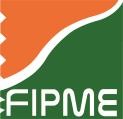 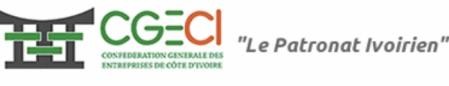 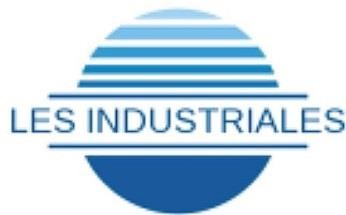 FORMULAIRE D’INSCRIPTIONAU CONCOURS 2023COCHEZ LE CONCOURS DE VOTRE CHOIX :Concours des Meilleurs par Métiers.	 Concours des INDUSTRIALES PMI Awards Entreprenariat Féminin.Concours de Fabricants d’équipements industriels	Concours d'innovationTous les champs étoilés (*) du présent formulaire sont obligatoires. Les informations fournies seront transmises en l’état aux membres du juryL’envoi ou le dépôt du dossier de candidature est définitif et ne pourra être modifié ultérieurement.Le coût de l’inscription pour les professionnels et entrepreneurs est de 150 000 F CFA (cent cinquante mille FCFA)Le coût de l’inscription pour les start-up, chercheurs est de 50 000 F CFA (cinquante mille FCFA)FICHE SIGNALETIQUE DU CANDIDATCOORDONNEES DU CANDIDATNom &Prénom / Raison sociale *(1) :Adresse* :Code postal*Ville*Pays* :Téléphone* :Site web :Email* :(1) Renseignez uniquement le Nom & Prénom si vous postulez en tant que personne physique, et la raison sociale si vous êtes une personne morale.RESPONSABLE DE L’INSCRIPTION (A remplir uniquement par les entreprises)Contact référent pour le suivi du dossier.Madame  MonsieurPrénom* :Nom* :Fonction* :Ligne directe* :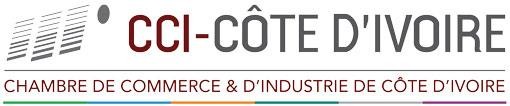 